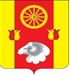   РОССИЙСКАЯ ФЕДЕРАЦИЯ
РОСТОВСКАЯ ОБЛАСТЬ РЕМОНТНЕНСКИЙ РАЙОНМУНИЦИПАЛЬНОЕ ОБРАЗОВАНИЕ«ПЕРВОМАЙСКОЕ СЕЛЬСКОЕ ПОСЕЛЕНИЕ»АДМИНИСТРАЦИЯ  ПЕРВОМАЙСКОГО СЕЛЬСКОГО ПОСЕЛЕНИЯПОСТАНОВЛЕНИЕО внесении изменений впостановление АдминистрацииПервомайского сельского поселенияот 29.06.2022 № 61В целях приведения в соответствиеПОСТАНОВЛЯЮ:1. Внести в постановление Администрации Первомайского сельского поселения от 29.06.2022 № 61 «Об утверждении Порядка разработки и утверждения административных регламентов предоставления муниципальных услуг» следующие изменения:           1.1. Раздел 4 «Проведение экспертизы проектов административных регламентов» приложения к постановлению Администрации Первомайского сельского поселения от 29.06.2022 № 61 изложить в следующей редакции: «4.1. Экспертиза проектов административных регламентов проводится главным специалистом по общим вопросам Администрации Первомайского сельского поселения (далее-главный специалист), в реестре услуг.4.2. Предметом экспертизы являются: соответствие проектов административных регламентов требованиям пунктов 1.2 и 1.5 раздела  1настоящего Порядка; соответствие критериев принятия решения требованиям, предусмотренным абзацем четвертым пункта 2.4.8. раздела 2 настоящего Порядка; отсутствие в проекте требований об обязательном предоставлении заявителями документов и (или) информации, которые могут быть получены в рамках межведомственного запроса.4.3. По результатам рассмотрения проекта административного регламента главный специалист в течение 10 рабочих дней принимает решение о представлении положительного заключения на проект административного регламента или представлении отрицательного заключения на проект административного регламента.4.4. При принятии решения о представлении положительного заключения на проект административного регламента главный специалист по общим вопросам проставляет соответствующую отметку в листе согласования.4.5. При принятии решения о представлении отрицательного заключения на проект административного регламента главный специалист проставляет соответствующую отметку в листе согласования и вносит замечания в протокол разногласий.4.6. При наличии в заключении главного специалиста по общим вопросам Администрации Первомайского сельского поселения замечаний и предложений к проекту административного регламента Администрация обеспечивает учет таких замечаний и предложений.При наличии разногласий Администрация вносит в протокол разногласий возражения на замечания уполномоченного органа.Управление рассматривает возражения, представленные Администрацией, в срок, не превышающий 5 рабочих дней с даты внесения Администрацией таких возражений в протокол разногласий.В случае несогласия с возражениями, представленными Администрацией, главный специалист по общим вопросам проставляет соответствующую отметку в протоколе разногласий.4.7. Разногласия по проекту административного регламента разрешаются в порядке, предусмотренном Инструкцией по делопроизводству.».             2. Контроль за выполнением настоящего постановления оставляю за собой. Глава АдминистрацииПервомайского сельского поселения                                                            В.И. Коскин31.10.2022      № 104с. Первомайское